บันทึกข้อความ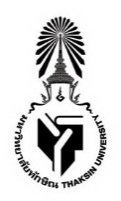 ส่วนงาน (เคาะ ๓)  ฝ่ายการคลังและบริหารสินทรัพย์  สำนักงานมหาวิทยาลัย  โทร ..........................ที่      อว ๘๒๐๒.๐๖/  	วันที่             เดือน  ปีเรื่อง   ............................................................เรียน    ............................................................ภาคเหตุ...................................................................................................................................... ..........................................................................................................................................................................................................................................................................................................................................................................................................................................................................................................................................ภาคความประสงค์ ...............................................................................................................................................................................................................................................................................................................................................................................................................................................................................................................................................................................................................................................................ภาคสรุป ...................................................................................................................................๓ บรรทัด ( ๔ enter)(ผู้ช่วยศาสตราจารย์ ดร.ถาวร จันทโชติ)รองอธิการบดีฝ่ายยุทธศาสตร์และประกันคุณภาพ